(Įgaliojimo atsisakymo forma, skirta įgaliotiniams (fiziniams asmenims)ĮGALIOJIMO ATSISAKYMAS ______________(Data)ĮGALIOTINISAtsisako išduoto įgaliojimo: (Pažymėti „x“)pasirašyti ir teikti dokumentus Juridinių asmenų registrui bei užsakyti ir gauti Nekilnojamojo turto registro paslaugas;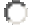 pasirašyti ir teikti duomenis Juridinių asmenų dalyvių informacinei sistemai, gauti Juridinių asmenų dalyvių informacinės sistemos duomenis; pasirašyti ir teikti duomenis Juridinių asmenų dalyvių informacinės sistemos naudos gavėjų posistemiui, užsakyti ir gauti Juridinių asmenų dalyvių informacinės sistemos naudos gavėjų posistemio duomenis;pasirašyti ir teikti duomenis Viešosios informacijos rengėjų ir skleidėjų informacinei sistemai; užsakyti ir gauti Juridinių asmenų registro, Nekilnojamojo turto registro ir Sutarčių ir teisių suvaržymų registro archyvo dokumentų kopijas ar nuorašus;prisijungti prie elektroninių varžytynių ir aukcionų portalo; suteikti teisę E. sąskaitos informacinėje sistemoje; suteikti teisę panaudoti valstybės įmonės Registrų centro savitarnos avansą;suteikti teisę Elektroninės sveikatos paslaugų ir bendradarbiavimo infrastruktūros informacinėje sistemoje; Sutarčių ir teisių suvaržymų registro ir Nekilnojamojo turto registro paslaugos.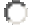 ĮGALIOTOJAS, IŠDAVĘS ĮGALIOJIMĄ VardasPavardėAsmens kodasTelefonasElektroninis paštasJuridinio asmens kodas Juridinio asmens pavadinimas ________________ _____________________   (Parašas(Vardas,  pavardė)  